Протокол № 25заседания членов Совета саморегулируемой организации  «Союз дорожно- транспортных строителей «СОЮЗДОРСТРОЙ»г. Москва                                                                               11 октября 2019 годаФорма проведения: очнаяПрисутствовали члены Совета:Андреев Алексей Владимирович – генеральный директор АО «ДСК «АВТОБАН», Вагнер Яков Александрович – генеральный директор ООО «Стройсервис», Васильев Юрий Эммануилович – генеральный директор ООО «МИП «МАДИ-ДТ», Власов Владимир Николаевич – генеральный директор ПАО «МОСТОТРЕСТ», Гордон Семен Лазаревич – генеральный директор ООО «Лагос», Данилин Алексей Валерьевич – исполнительный директор АО «Сефко», Кошкин Альберт Александрович – президент «СОЮЗДОРСТРОЙ», Любимов Игорь Юрьевич – генеральный директор ООО «СК «Самори», Хвоинский Леонид Адамович – генеральный директор «СОЮЗДОРСТРОЙ».Повестка дня:Рассмотрение заявлений ООО «АФАДА» о приеме в члены «СОЮЗДОРСТРОЙ».Рассмотрение вопроса о присвоении уровня ответственности в соответствии со статьей 55.16 Градостроительного Кодекса Российской Федерации.Разное.По первому вопросу: слово имеет  генеральный директор  «СОЮЗДОРСТРОЙ»  Хвоинский Леонид Адамович – на основании заявлений и предоставленных данных, предлагаю принять в члены «СОЮЗДОРСТРОЙ» ООО «АФАДА». По заключению комиссии по рассмотрению заявления, документы полностью соответствуют требованиям,  установленных в «СОЮЗДОРСТРОЙ».Решили: принять в члены «СОЮЗДОРСТРОЙ» ООО «АФАДА»,  Присвоить уровни ответственности возмещения вреда и договорных обязательств.Присвоить право осуществлять строительство, реконструкцию, капитальный ремонт объектов капитального строительства в отношении объектов капитального строительства (кроме особо опасных, технически сложных и уникальных объектов капитального строительства, объектов использования атомной энергии) в отношении организаций - члена Союза: ООО «АФАДА».По второму вопросу: слово имеет генеральный директор «СОЮЗДОРСТРОЙ»  Хвоинский Леонид Адамович – на основании заявления и предоставленных данных, предлагаю присвоить уровень ответственности, - члену Союза: ООО «Капитал Строй».Решили: на основании заявления и предоставленных данных, присвоить уровень ответственности следующей организации и сформировать   компенсационный фонд возмещения вреда:   Присвоить право осуществлять строительство, реконструкцию, капитальный ремонт объектов капитального строительства, в отношении объектов капитального строительства включая особо опасные, технически сложные и уникальные объекты (кроме объектов использования атомной энергии) в отношении организации - члена Союза: ООО «Капитал Строй».Голосовали:За – 9 голосов, против – нет, воздержался – нет.Разное: выступил генеральный директор «СОЮЗДОРСТРОЙ» Хвоинский Леонид Адамович. Уважаемые члены Совета! В связи с поступившими представлениями, предлагаю рассмотреть возможность награждения  - Нагрудным знаком СРО «СОЮЗДОРСТРОЙ» - «За вклад в транспортное строительство» «II» степени:1. Жирякову Ольгу Владимировну – заместителя главного бухгалтера СРО «СОЮЗДОРСТРОЙ».- «За вклад в транспортное строительство» «III» степени:2. Иванову Наталью Владимировну – главного специалиста общего отдела СРО «СОЮЗДОРСТРОЙ».- Почетной грамотой «СОЮЗДОРСТРОЙ»:1. Кодыкова Александра Владимировича – производителя работ ООО «СП «Автобан».2. Коновалова Антона Николаевича – заместителя главного механика ООО «СП «Автобан».3. Казначеева Владимира Михайловича – мастера ООО «СП «Автобан».4. Акоджяна Артака Вараздатовича – заместителя генерального директора ООО «ГИДСТРО».5. Нестерова Романа Александровича – заместителя генерального директора ООО «ГИДСТРО».6. Лелиса Виталия Александровича – начальника участка ООО «ГИДСТРО».7. Косарева Юрия Борисовича – заместителя главного инженера ООО «ЕвроТрансСтрой».8. Радкова Алексея Сергеевича – руководителя контракта ООО «ЕвроТрансСтрой».9. Бетенекова Сергея Викторовича – начальника технического отдела дирекции по строительству дорожных объектов АО «Мосинжпроект».10. Харченко Александра Александровича – главного специалиста отдела общестроительных работ дирекции по строительству дорожных объектов АО «Мосинжпроект».	- Благодарственным письмом «СОЮЗДОРСТРОЙ»:1. ООО «МИП Строй № 1».2. ООО «Автодор-Инжиниринг».Решили: 	В соответствии с пунктами 3 и 6 Положения о Нагрудном знаке «За вклад в транспортное строительство», за обеспечение деятельности института саморегулирования в строительстве, наградить нагрудным знаком «СОЮЗДОРСТРОЙ» - «За вклад в транспортное строительство» «II» степени:- Жирякову Ольгу Владимировну – заместителя главного бухгалтера «СОЮЗДОРСТРОЙ».В соответствии с пунктами 2 и 6 Положения о Нагрудном знаке «За вклад в транспортное строительство», за обеспечение деятельности института саморегулирования в строительстве, наградить нагрудным знаком «СОЮЗДОРСТРОЙ» - «За вклад в транспортное строительство» » «III» степени:- Иванову Наталью Владимировну – главного специалиста общего отдела «СОЮЗДОРСТРОЙ».Голосовали:За – 9 голосов, против – нет, воздержался – нет.В соответствии с пунктом 1 Положения о Почетной грамоте СРО «СОЮЗДОРСТРОЙ», за значительный вклад в развитие транспортного строительства Российской Федерации, наградить Почетной грамотой «СОЮЗДОРСТРОЙ»:1. Кодыкова Александра Владимировича – производителя работ ООО «СП «Автобан».2. Коновалова Антона Николаевича – заместителя главного механика ООО «СП «Автобан».3. Казначеева Владимира Михайловича – мастера ООО «СП «Автобан».4. Акоджяна Артака Вараздатовича – заместителя генерального директора ООО «ГИДСТРО».5. Нестерова Романа Александровича – заместителя генерального директора ООО «ГИДСТРО».6. Лелиса Виталия Александровича – начальника участка ООО «ГИДСТРО».7. Косарева Юрия Борисовича – заместителя главного инженера ООО «ЕвроТрансСтрой».8. Радкова Алексея Сергеевича – руководителя контракта ООО «ЕвроТрансСтрой».9. Бетенекова Сергея Викторовича – начальника технического отдела дирекции по строительству дорожных объектов АО «Мосинжпроект».10. Харченко Александра Александровича – главного специалиста отдела общестроительных работ дирекции по строительству дорожных объектов АО «Мосинжпроект».Голосовали:За – 9 голосов, против – нет, воздержался – нет.В соответствии с пунктом 1 Положения о Благодарственном письме СРО «СОЮЗДОРСТРОЙ», за значительный вклад в развитие транспортного строительства Российской Федерации, наградить Благодарственным письмом «СОЮЗДОРСТРОЙ»:1. ООО «МИП Строй № 1».2. ООО «Автодор-Инжиниринг».Голосовали:За – 9 голосов, против – нет, воздержался – нет.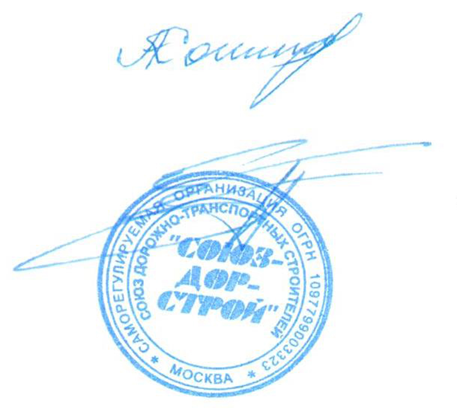 Председатель Совета                                                                   Кошкин А.А.Секретарь Совета                                                                        Суханов П.Л.П/ПНаименование организацииКФ возмещения вредаКФ дог. обязательств1ООО «АФАДА»до 60 млн руб. (1 уровень ответственности члена СРО)до 60 млн руб. (1 уровень ответственности члена СРО)П/ПНаименование организацииКФ возмещения вредаКФ дог. обязательств1ООО «Капитал Строй»до 500 млн руб. (2 уровень ответственности члена СРО)Не заявляют